Publicado en Madrid el 18/11/2022 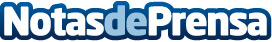 Atos e IQM se asocian en la simulación cuánticaAtos e IQM el líder paneuropeo en la construcción de ordenadores cuánticos anuncian la firma de una asociación para ofrecer tecnologías y capacidades de computación cuántica de extremo a extremo, como parte de la estrategia de computación híbrida del GrupoDatos de contacto:Jennifer620059329Nota de prensa publicada en: https://www.notasdeprensa.es/atos-e-iqm-se-asocian-en-la-simulacion-cuantica_1 Categorias: Programación E-Commerce Recursos humanos http://www.notasdeprensa.es